المستوى: الثانية متوسط                                                                                         المـدة : ســــاعة ونصف     المستوى: الثانية متوسط                                                                                         المـدة : ســــاعة ونصف     المستوى: الثانية متوسط                                                                                         المـدة : ســــاعة ونصف     ﴿    الاختبار الثاني في مادة العلوم الفيزيائية والتكنولوجية   ﴾﴿    الاختبار الثاني في مادة العلوم الفيزيائية والتكنولوجية   ﴾﴿    الاختبار الثاني في مادة العلوم الفيزيائية والتكنولوجية   ﴾التمرين الأول:( 5ن)لديك النقطتين A ، O من عقارب ساعة و المشار إليهما في الشكل:ما نوع حركة النقطة (A): ...........................................ما نوع حركة النقطة (O): ..........................................لديك المواضع المتتالية لحركة نقطة من جسم صلب خلال فترات زمنية متساوية.نقول عن سرعة النقطة المتحركة أنها ................... لأن ...........................................................التمرين الثاني:( 4ن)☺  . أجب بصح أو خطأ وصحح الخطأ ان وجد  السرعة مقدار يتعلق بالمسافة فقط.................................................................................السرعة نوعان  : متزايدة  ومتناقصة..............................................................................كلما زادت المسافة  وكان الزمن ثابت  فالسرعة متناقصة .........................................................نقول عن جسم ساقط انه متحرك بالنسبة للارض وساكن بالنسبة للمراقب واقف على الارض  ...........................................................................................................       *التمرين الثاني:06ن  إليك الجدول التالي،سجلت من خلاله سرعات جسم خلال أزمنة مختلفة.    1-ارسم مخطط السرعة بدلالة الزمن.    2-حدد مراحل الحركة.مع تحديد مدة نوع السرعة.                     tالتمرين الثالث:( 5ن)يوم الامتحان اوصل الاب ابنه  الى المدرسة وفي الطريق استغل الطريق لرسم مخطط سرعة السيارة يمثل الرسم المقابل مخطط سرعة سيارة                                                  على مخطط السرعة حدد نوع سرعة السيارة في المراحل الثلاث                                                  سمي الحركة في كل مرحلة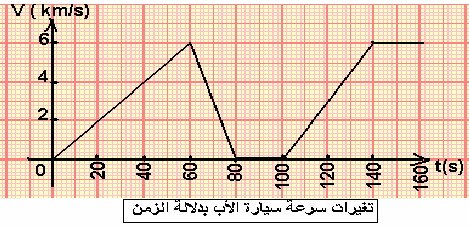 التمرين الأول:( 5ن)لديك النقطتين A ، O من عقارب ساعة و المشار إليهما في الشكل:ما نوع حركة النقطة (A): ...........................................ما نوع حركة النقطة (O): ..........................................لديك المواضع المتتالية لحركة نقطة من جسم صلب خلال فترات زمنية متساوية.نقول عن سرعة النقطة المتحركة أنها ................... لأن ...........................................................التمرين الثاني:( 4ن)☺  . أجب بصح أو خطأ وصحح الخطأ ان وجد  السرعة مقدار يتعلق بالمسافة فقط.................................................................................السرعة نوعان  : متزايدة  ومتناقصة..............................................................................كلما زادت المسافة  وكان الزمن ثابت  فالسرعة متناقصة .........................................................نقول عن جسم ساقط انه متحرك بالنسبة للارض وساكن بالنسبة للمراقب واقف على الارض  ...........................................................................................................       *التمرين الثاني:06ن  إليك الجدول التالي،سجلت من خلاله سرعات جسم خلال أزمنة مختلفة.    1-ارسم مخطط السرعة بدلالة الزمن.    2-حدد مراحل الحركة.مع تحديد مدة نوع السرعة.                     tالتمرين الثالث:( 5ن)يوم الامتحان اوصل الاب ابنه  الى المدرسة وفي الطريق استغل الطريق لرسم مخطط سرعة السيارة يمثل الرسم المقابل مخطط سرعة سيارة                                                  على مخطط السرعة حدد نوع سرعة السيارة في المراحل الثلاث                                                  سمي الحركة في كل مرحلةالتمرين الأول:( 5ن)لديك النقطتين A ، O من عقارب ساعة و المشار إليهما في الشكل:ما نوع حركة النقطة (A): ...........................................ما نوع حركة النقطة (O): ..........................................لديك المواضع المتتالية لحركة نقطة من جسم صلب خلال فترات زمنية متساوية.نقول عن سرعة النقطة المتحركة أنها ................... لأن ...........................................................التمرين الثاني:( 4ن)☺  . أجب بصح أو خطأ وصحح الخطأ ان وجد  السرعة مقدار يتعلق بالمسافة فقط.................................................................................السرعة نوعان  : متزايدة  ومتناقصة..............................................................................كلما زادت المسافة  وكان الزمن ثابت  فالسرعة متناقصة .........................................................نقول عن جسم ساقط انه متحرك بالنسبة للارض وساكن بالنسبة للمراقب واقف على الارض  ...........................................................................................................       *التمرين الثاني:06ن  إليك الجدول التالي،سجلت من خلاله سرعات جسم خلال أزمنة مختلفة.    1-ارسم مخطط السرعة بدلالة الزمن.    2-حدد مراحل الحركة.مع تحديد مدة نوع السرعة.                     tالتمرين الثالث:( 5ن)يوم الامتحان اوصل الاب ابنه  الى المدرسة وفي الطريق استغل الطريق لرسم مخطط سرعة السيارة يمثل الرسم المقابل مخطط سرعة سيارة                                                  على مخطط السرعة حدد نوع سرعة السيارة في المراحل الثلاث                                                  سمي الحركة في كل مرحلةالصفحــــــــــــــــة2/2